Конспект урока русского языка.4 классТаблица самооценкиКритерии оценки:Выполнил без ошибок – 5 баллов1 ошибка – 4 балла2 ошибки – 3 балла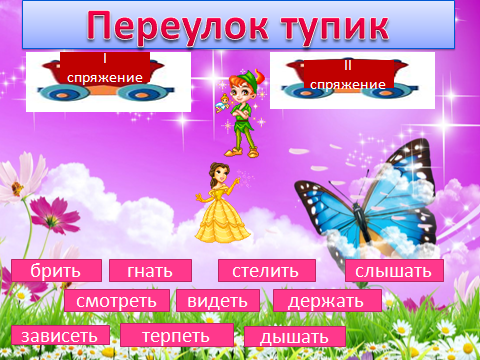 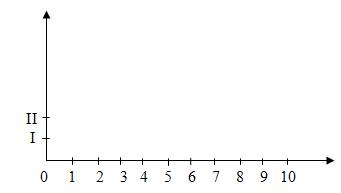 Образуйте от данных слов глаголы неопределённой формы и определите спряжение: обед, черный, беседа, свобода, победа.Образуйте от данных слов глаголы неопределённой формы и определите спряжение: обед, черный, беседа, свобода, победа.Образуйте от данных слов глаголы неопределённой формы и определите спряжение: обед, черный, беседа, свобода, победа.Образуйте от данных слов глаголы неопределённой формы и определите спряжение: обед, черный, беседа, свобода, победа.Образуйте от данных слов глаголы неопределённой формы и определите спряжение: обед, черный, беседа, свобода, победа.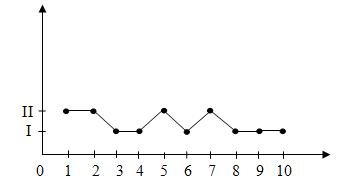 Тема: Обобщение знаний о глаголеЦели:Обобщить все полученные знания о глаголе как части  речи, о грамматических признаках глагола, правописании безударных личных окончаний глагола.Формировать умение правильно обосновывать написание безударных личных окончаний глаголов, распознавать  спряжение глаголов.Обучать учащихся приёмам самооценивания, взаимооценивания.Развивать речь, орфографическую зоркость, внимание и мышление учащихся.Активизировать словарный запас.Воспитывать самостоятельность, творческую активность, взаимопомощь, доброжелательное отношение друг к другу.Оборудование: компьютер, проектор;  индивидуальные  раздаточные карточки.Ход урокаОрганизационный момент.Прозвенел уже звонок –Начинается урок.Все друг к другу повернитесь,А теперь все улыбнитесь.Улыбнитесь мне, гостям,И садитесь по местам.2. Минутка чистописания.- Прошу, присаживайтесь. Ребята, сядьте правильно, откройте тетради, запишите  «4 мая», «классная работа».- Какие орфограммы можете назвать?Повторяю, обязательное правило при письме – «следи за осанкой». Правильное письмо зависит от осанки.3. Актуализация опорных знаний.Упражнение «Слова рассыпались».Составьте и запишите из данных слов предложение.Красивые, и, подснежники, появляются, цветы, весной, нежные, ранней.(Ранней весной появляются красивые и нежные цветы – подснежники.)- Проверьте, правильно ли записали предложение. (Самопроверка, на доске.)- Найдите имена существительные. Обозначьте их.(весной, цветы, подснежники)- Вспомним, что такое имя существительное?- Найдите имена прилагательные. Обозначьте их.(ранней, красивые, нежные)- Вспомните, что такое имя прилагательное?- Какая часть речи, изученная вами здесь не использована? (местоимение)- Что можете сказать о местоимении?Оценивать свои достижения в течение урока вы будете самостоятельно, в контрольных листах, которые находятся у вас на столах. Сделать это вы можете с помощью баллов:4. Сообщение темы, целей урока (слайд 1,2,3)- Сегодня у нас с вами урок – путешествие в город Глаголинск. Нас пригласили посетить сказочный дворец Времён глаголов. Невидимые жители страны приготовили нам сюрпризы – задачки. Думаю, что мы сможем разгадать эти задачи, т.к. хорошо знакомы с этой частью речи, назначение которой «выражать само действие»Путешествовать по стране мы будем на поезде. Для этого его надо составить.5. Игра «Поезд - домино» по правилам о глаголе (Слайд 4)1. Посмотрите на слайд,  давайте составлять поезд.  Правильно составите поезд и у вас получится план рассказа о глаголе.2. Проверка работы (Слайд 5)Дети «цепочкой» отвечают на вопросы (помогают друг другу)3. (Слайд 6)- Как  изменяются глаголы?(по числам, по временам, в настоящем и будущем времени по лицам, глаголы прошедшего времени в единственном числе изменяются по родам)- Я читаю предложение, а вы договорите:4. НЕ с глаголами пишется….(раздельно)5. У глаголов нет ….(предлогов)- Молодцы! Поезд мы составили, отправляемся дальше.6. Улица спряжения (Слайд 7)На этой остановке нам надо определить спряжение. Для этого выполнить упражнение «График» (детям раздаются листочки с системой координат)- Прочитайте  слова по вариантам и поставьте точку на графике.- Соедините точки по линейке. Обменяйтесь листочками и проверьте графики. Если вы правильно определили спряжение, то график должен выглядеть так:- Если все ответы совпали, то в таблице 5 баллов.7. Физкультминутка (Слайд 8)8. Самостоятельная работа (Слайд 9)- Запишите самостоятельно глаголы (по вариантам), вставляя нужную букву и определяя спряжение.Проверка. Дети объясняют написание окончания. На экране появляются буквы. Самооценка. Переулок Тупик (Слайд 10)-В ваших поездах есть вагоны  I и II спряжения. Разложите слова по спряжениям.Проверка. Самооценка- Какие глаголы-исключения  не назвали? (обидеть, ненавидеть, вертеть) 10. Проспект Неопределенной формы (Слайд  11)-Образуйте от данных слов глаголы неопределённой формы и определите спряжение: обед, черный, беседа, свобода, победа.Проверка. Самооценка.11.Глагол Глаголыч оценивает (Слайд 12)Дети подсчитывают свои баллы, набранные в течение урока, соотносят их с результатами таблицы на слайде, определяют уровень усвоения материала по теме.12.Площадь торжеств и наград (Слайд 13)Дети и педагог подводят итоги урока, получают награду за свою работу на уроке.13. Домашнее задание  (Слайд 14)Упр. 190.№ п/пЗаданиеБаллы1.Упражнение «Слова рассыпались»2.Формирование состава3.Улица спряжения4.Самостоятельная работа5.Переулок «Тупик»6.Проспект «Неопределённая форма»Всего балловСвязать –  свяж.мОтдыхать – отдыха.шьТанцевать –  танцу.мЗимовать – зиму.шьПеребирать – перебира.мПоймать – пойма.шьРисовать –  рису.мПлатить – плат.шьЧуять –  чу.мМечтать –  мечта.шьУсвоить – усво.мЗагорать – загора.шьСинеть – сине.тЗатянуть – затян.тСвязать –  свяж.мОтдыхать – отдыха.шьТанцевать –  танцу.мЗимовать – зиму.шьПеребирать – перебира.мПоймать – пойма.шьРисовать –  рису.мПлатить – плат.шьЧуять –  чу.мМечтать –  мечта.шьУсвоить – усво.мЗагорать – загора.шьСинеть – сине.тЗатянуть – затян.тСвязать –  свяж.мОтдыхать – отдыха.шьТанцевать –  танцу.мЗимовать – зиму.шьПеребирать – перебира.мПоймать – пойма.шьРисовать –  рису.мПлатить – плат.шьЧуять –  чу.мМечтать –  мечта.шьУсвоить – усво.мЗагорать – загора.шьСинеть – сине.тЗатянуть – затян.тСвязать –  свяж.мОтдыхать – отдыха.шьТанцевать –  танцу.мЗимовать – зиму.шьПеребирать – перебира.мПоймать – пойма.шьРисовать –  рису.мПлатить – плат.шьЧуять –  чу.мМечтать –  мечта.шьУсвоить – усво.мЗагорать – загора.шьСинеть – сине.тЗатянуть – затян.тСвязать –  свяж.мОтдыхать – отдыха.шьТанцевать –  танцу.мЗимовать – зиму.шьПеребирать – перебира.мПоймать – пойма.шьРисовать –  рису.мПлатить – плат.шьЧуять –  чу.мМечтать –  мечта.шьУсвоить – усво.мЗагорать – загора.шьСинеть – сине.тЗатянуть – затян.т1.В.
смотрит
строишь 
едем 
думает
красит 
бегаешь 
чертит 
сияет 
ругает 
зеленеет 2.В.
вертят
рубишь
мокнет
откроет
возит
бреет 
схватит 
плавает 
делает 
оденут 1.В.
смотрит
строишь 
едем 
думает
красит 
бегаешь 
чертит 
сияет 
ругает 
зеленеет 2.В.
вертят
рубишь
мокнет
откроет
возит
бреет 
схватит 
плавает 
делает 
оденут 1.В.
смотрит
строишь 
едем 
думает
красит 
бегаешь 
чертит 
сияет 
ругает 
зеленеет 2.В.
вертят
рубишь
мокнет
откроет
возит
бреет 
схватит 
плавает 
делает 
оденут 1.В.
смотрит
строишь 
едем 
думает
красит 
бегаешь 
чертит 
сияет 
ругает 
зеленеет 2.В.
вертят
рубишь
мокнет
откроет
возит
бреет 
схватит 
плавает 
делает 
оденут 1.В.
смотрит
строишь 
едем 
думает
красит 
бегаешь 
чертит 
сияет 
ругает 
зеленеет 2.В.
вертят
рубишь
мокнет
откроет
возит
бреет 
схватит 
плавает 
делает 
оденут 1.В.
смотрит
строишь 
едем 
думает
красит 
бегаешь 
чертит 
сияет 
ругает 
зеленеет 2.В.
вертят
рубишь
мокнет
откроет
возит
бреет 
схватит 
плавает 
делает 
оденут 